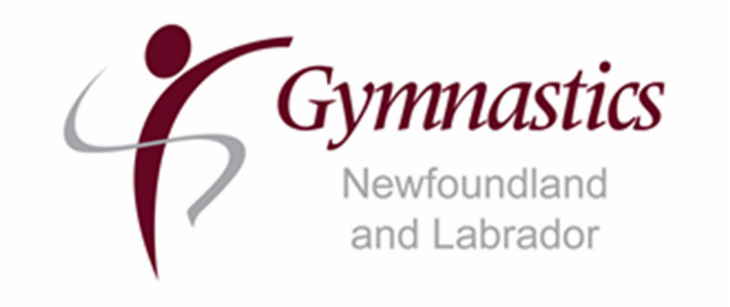 COACH CERTIFICATION EXEMPTION REQUEST2021-2022Any coach requesting a certification exemption for the 2021-2022 competition year, will not be eligible to request an exemption for the same level of training and/or certifications for the following year. Coach Name: ___________________________			NCCP: _______________________Current Level (please indicate trained or certified status): ______________________Date of highest NCCP training/certification completed: _____________________________________Discipline: MAG/WAG/TRA/GFALevel of athlete being coached: _______________________Competitions Attending (if applicable): ________________________________________________Plan to attain certification before next season:Signature: _____________________________ 		Date: _____________________________